EVALUACIÓN DE DIAGNÓSTICO4º BásicoNOMBRE:                                                                                                                          FECHA:          I.- LENGUAJE MUSICAL (7 pts.)1.- Responde las siguientes preguntas (3 pts.)¿Qué es el pulso? (1 pt.)¿Qué es el compás? (1 pt.)¿Qué es el acento? (1 pt.)2.- Indica con una X bajo las notas, los cuatro acentos en esta breve partitura (4 pts.)______________________________________________________________________________________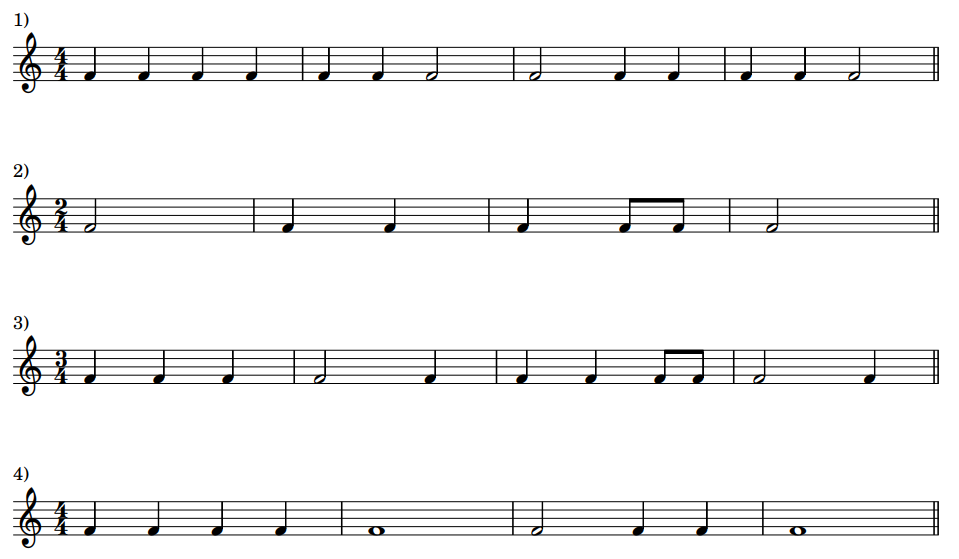 II.- ESCALA MUSICAL (7 pts.)1.- Escribe el nombre de cada nota en la casilla de abajo (7 pts.)III.- CUALIDADES DEL SONIDO (7 pts.)1.- Relaciona la cualidad del sonido con su correspondiente definición (considera que sobran dos definiciones), indicando la letra correspondiente en el casillero de la izquierda (4 pts.):2.- Dibuja tres ejemplos de fuentes sonoras (objetos, animales, personas, instrumentos, etc. que producen un sonido) que tengan la característica solicitada de cada cualidad del sonido (3 pts.)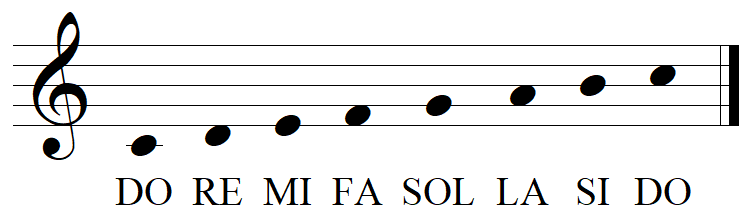 nombre de notaAlturaA.- Es el volumen o la fuerza del sonido, y nos permite diferenciar los sonidos fuertes de los sonidos suavesIntensidadB.- Nos permite diferenciar los sonidos agudos de los gravesTimbreC.- Indica la velocidad del pulso de una pieza musicalDuraciónD.- Nos permite diferenciar a los distintos instrumentos musicales, por su sonoridadE.- Es el tiempo durante el que se mantiene un sonido, y nos permite identificar los sonidos largos de los sonidos cortosF.- Nos permite identificar la cantidad de pulsos que tiene un compása) ALTURA:Sonido agudob) DURACIÓN:Sonido cortoc) INTENSIDAD:Sonido fuerte